Publicado en Madrid el 23/10/2018 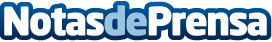 PHC CS evoluciona hacia la web y potencia la gestión moderna de las empresasAumenta sus funcionalidades y facilita a las empresas españolas el cumplimiento con las normativas legales y tributarias
Datos de contacto:Andrés RevillaAxicom671637797Nota de prensa publicada en: https://www.notasdeprensa.es/phc-cs-evoluciona-hacia-la-web-y-potencia-la Categorias: Nacional Emprendedores E-Commerce Software Recursos humanos Consumo http://www.notasdeprensa.es